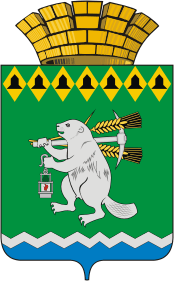 Дума Артемовского городского округаVII созыв16 заседание РЕШЕНИЕот 25 августа 2022 года                                                                                № 177О направлении депутата Думы Артемовского городского округа  в состав комиссии по рассмотрению результатов финансового-хозяйственной деятельности муниципальных унитарных предприятий Артемовского городского округа В соответствии со статьей 33 Регламента Думы Артемовского городского округа, утвержденного решением Думы Артемовского городского округа от 13.10.2016 № 13,  Дума Артемовского городского округа РЕШИЛА:Направить Клюкину А.Г., депутата Думы Артемовского городского округа в состав комиссии по рассмотрению результатов финансово-хозяйственной   деятельности муниципальных унитарных предприятий Артемовского городского округа.2. Настоящее решение опубликовать в газете «Артемовский рабочий».3. Контроль исполнения настоящего решения возложить на постоянную комиссию по экономическим вопросам, бюджету и налогам (Петрова Т.В).Председатель Думы Артемовского городского округа                                                    В.С.Арсенов